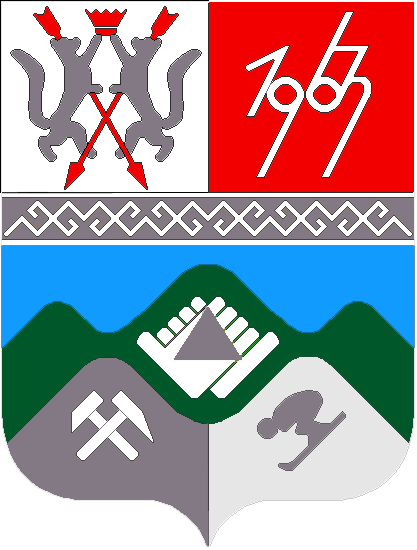 КЕМЕРОВСКАЯ ОБЛАСТЬТАШТАГОЛЬСКИЙ МУНИЦИПАЛЬНЫЙ РАЙОНАДМИНИСТРАЦИЯТАШТАГОЛЬСКОГО МУНИЦИПАЛЬНОГО РАЙОНА                         ПОСТАНОВЛЕНИЕот «  28 » сентября   2017г. № 745-пОб утверждении муниципальной программы «Развитие образования»  на 2018-2020годы        В соответствии с Федеральным законом № 131-ФЗ от 06.10.2003 «Об общих принципах организации местного самоуправления в Российской Федерации», статьей 179 Бюджетного кодекса Российской Федерации, руководствуясь  Уставом Таштагольского муниципального района и в целях развития системы образования, обеспечения современного качества и расширения доступности образования с учетом актуальных потребностей, постановляю:1.Утвердить муниципальную программу «Развитие образования» на 2018-2020 годы, согласно приложению.2.Пресс-секретарю Главы Таштагольского муниципального района (М.Л.Кустова)   опубликовать настоящее постановление  в газете «Красная Шория» и разместить на официальном сайте администрации Таштагольского муниципального района в сети интернет.3.Контроль за исполнением постановления возложить на заместителя  Главы Таштагольского муниципального района  Л.Н.Рябченко.          4. Признать утратившим силу с 01.01.2018г. постановление Администрации Таштагольского муниципального района от 30.09.2016 № 701-п  «Об утверждении муниципальной программы «Развитие образования» на 2017-2019 годы».5. Настоящее постановление вступает в силу со дня его официального опубликования, но не  ранее 01.01.2018г.  Глава Таштагольского  муниципального района	                                                 	В.Н.Макута    Приложение к постановлению Администрации Таштагольского муниципального районаот ________ . №____Муниципальная  программа «Развитие образования» на 2018-2020 годы            Паспортмуниципальной  программы «Развитие образования» на 2018-2020годы1. Содержание проблемы и необходимость её решения программными  методами        Для обеспечения прав граждан на образование, решения вопросов непрерывного и дифференцированного обучения и воспитания в муниципальной сети Таштагольского муниципального района функционирует 51 учреждений образования различных типов и видов, в том числе: 20 – общеобразовательных учреждений; 2 – образовательных учреждения  для детей-сирот и детей, оставшихся без попечения родителей; 1 – специальное (коррекционное) образовательное учреждение для обучающихся и воспитанников с отклонениями в развитии; 22 – дошкольных образовательных учреждения; 6-   учреждений дополнительного образования.       В 2017 году сдано в эксплуатацию   обособленное структурное подразделение МБДОУ детского сада №8 «Рябинка»  по ул.Нестерова  для 35 воспитанников. Все дети  района  от 3-х до 7 лет охвачены дошкольным образованием.В целях  обеспечения реализации федеральных государственных требований в системе дошкольного образования  Таштагольского района во всех учреж-дениях дошкольного образования была проведена работа по реализации федеральных государственных  требований  в структуре основной общеобразовательной программы дошкольного образования.  В детском саду №7 «Подснежник» функционирует группы для детей с нарушением опорно-двигательного аппарата. В связи с возрастающей  потребностью   населения    в услугах     дошкольного образования актуальным становится обеспечение детей доступным и качественным образованием. В целях комплексного решения вопроса обеспечения населения услугами дошкольного образования на территории Таштагольского района развиваются вариативные формы дошкольного образования: режим кратковременного пребывания ( более 140 детей), адаптационные группы.В 2017 году в государственной итоговой аттестации в форме ЕГЭ приняли участие 139 выпускников текущего года, 4 обучающихся Таштагольского техникума горных технологий и сферы обслуживания, 14 выпускников прошлых лет. Кроме того, государственный выпускной экзамен сдавали 21 обучающийся при исправительном учреждении уголовно исполнительной системы (зона).Результаты ЕГЭ в общеобразовательных учреждениях Таштагольского муниципального района в 2017 годуАнализ результатов ЕГЭ выпускников общеобразовательных учреждений Таштагольского муниципального района показывает, что- средний тестовый балл по русскому языку в этом году составляет 72 балла, что выше прошлогоднего показателя на 1 балл,  что выше среднего балла по России;- средняя оценка по Таштагольскому району по математике базового уровня равна прошлогодней – «4» .Если сравнить результаты ЕГЭ 2017 года по выборным предметам с прошлогодними результатами по Таштагольскому району, то средний тестовый балл повысился: - по истории (было – 48, стало - 53)- по физике (было - 54, стало - 55)- по английскому языку (было - 74, стало - 78)- по информатике (было - 51, стало - 63)- по литературе (было - 55, стало - 56).  По Таштагольскому району количество высокобалльников стабильно: в 2015 году обучающихся, получивших свыше 90 баллов – 21, в 2016 – 24, в 2017 – 23, учитывая меньшее количество выпускников. 100 баллов по русскому языку получили 3 выпускника (в 2016 - 1). Это ученики МБОУ СОШ №9: Солдатова Александра, Кречетова Мария, Санников Всеволод  (учитель Болгова Ирина Ларионовна).  На «отлично» в 2017 году закончили школу 18 выпускников: 9 из школы №9, 5 из школы №11,  2 из школы №20 и 2 из школы №24.11 из них были награждены федеральными и областными золотыми медалями «За особые успехи в учении» и 7 – областными  серебряными медалями. Практически все медалисты подтвердили высокий уровень знаний на ЕГЭ, набрав большое количество баллов для поступления.Количество выданных аттестатов В 2016-2017 учебном году  согласно  Порядку проведения государственной итоговой аттестации по образовательным программам  основного общего  образования, выпускникам 9 классов также необходимо было сдать 4 экзамена, 2 обязательных  по русскому языку и математике и 2 по выбору, Все 4 оценки, полученные обучающимися  по результатам экзамена, влияли на получение аттестата и на оценку по предмету в аттестате.  Всего за курс основной школы  государственную итоговую аттестацию проходили 534 обучающихся:  из них 502   сдавали ОГЭ  и 32 ГВЭ (дети с ограниченными возможностями здоровья).     В 2017 в государственной итоговой аттестации приняли участие 13 выпускников  вечерней школы, 12 выпускников, находящихся в исправительном учреждении уголовно исполнительной системы, проходили ГИА в форме ГВЭ.                    Анализ сдачи ОГЭ – 2017г.  В сравнении с 2015-2016 учебным годом:По русскому языку - количество «5» увеличилось на 9,2%, в то же время «2» уменьшилось на 3,8%.По математике - количество «5» увеличилось на 1,6%, а «2» уменьшилось на 0,6%.     По состоянию на 01.08.2017г. общая численность детского населения на территории Таштагольского муниципального района составляет 13579 несовершеннолетних.        Количество детей-сирот и детей, оставшихся без попечения родителей по Таштагольскому муниципальному району - 471 ребенка, доля детей, оставшихся без попечения родителей, составляет 3,5 % от общей численности детского населения, из них: - кол-во детей-сирот воспитывается в школе интернате – 62человек,-в приемных семьях-240 воспитанников,-в в опекунских семьях-151воспитанников.В муниципалитете разработан и реализуется ряд  мероприятий, направленных на сокращение численности детей-сирот и детей, оставшихся без попечения родителей.      Управлением образования принимаются меры по сохранению жилья детей - сирот и детей, оставшихся без попечения родителей. Инициируются вопросы списания задолженности за квартплату и  коммунальные услуги, вопросы проведения ремонта муниципальных квартир, закрепленных за детьми-сиротами. С целью уменьшения количества детей-сирот в госучреждениях, путем передачи их в семьи граждан ведется совместная работа со средствами массовой информации. Это сюжеты о детях, воспитывающихся в госучреждениях в программах «Эфир-Т», серии статьей «Мама, найди меня» в газете « Таштагольский курьер» также размещают социальные рекламы на баннерах. На сайте Управления образования размещена производная информация о детях, воспитывающихся в госучреждениях района, подлежащих передаче в семьи граждан. В 130 приемных семьях воспитываются 240 детей. В 25 семьях воспитываются 3 и более детей (103ребенка) Можно отметить снижение доли детей-сирот от общего количества детского населения в районе. В отчетный период она составляет 3,5%. На 1.01.2015 г. – составляла 3,7%. На 1.07.2017г. на учете в государственном банке даных о детях, оставшихся без попечения родителей, состоит 62 детей.      Характеризуя кадровый состав педагогов Таштагольского муниципального района, следует отметить, что из 471 педагогов   общеобразовательных учреждений  154 (32,7%) имеют высшую квалификационную категорию, 189 (40,12%) первую квалификационную категорию и 128 (27,18%) – аттестованы на соответствие занимаемой должности.     По возрастному составу картина выглядит следующим образом:В районе проводится значительная работа по формированию современного корпуса педагогических и руководящих работников. Этому способствуют и активное внедрение современных информационных и проектных технологий, и изменения в повышении квалификации и аттестации.Программа призвана решить некоторые проблемы. Учет этнокультурных              интересов малочисленных народов обязывает МКУ «Управление образования» проводить мероприятия  по совершенствованию знаний и навыков  шорского  языка.Важным моментом образовательной деятельности является стимулирование отлично успевающих учеников. Стимулирование учащихся будет способствовать развитию детского творчества, достижению результатов на областных и городских предметных олимпиадах.Проведение профессиональных конкурсов обеспечит развитие педагогического творчества, будет служить пропаганде педагогической профессии.Целью программы является развитие системы патриотического воспитания юных граждан России, способной на основе формирования патриотических чувств и сознания  обеспечить решение задач по консолидации общества, поддержанию общественной и экономической стабильности, упрочению единства и дружб народов РФ.    Усиление воспитательного потенциала школ - один из важнейших критериев успешности образования.  Развитие воспитания в системе образования Таштагольского  района  стало в последние годы приоритетным направлением. Социальный заказ государства на  воспитание  человека современно образованного, нравственного, предприимчивого, готового самостоятельно принимать решения в ситуации выбора, способного к сотрудничеству и межкультурному взаимодействию, обладающего  чувством  ответственности за судьбу страны нашел отражение в Концепции  развития воспитания в образовательной системе Таштагольского района на период  до  2020 года одобренной решением Коллегии    управления образования   15 апреля 2008г., протокол №6. 
В условиях сложившейся экономической ситуации, размывающая  духовные ценности у молодого поколения, сохраняется высокий уровень правонарушений. С целью решения подобной проблемы планируются мероприятия, пропагандирующие здоровый образ жизни, воспитывающие противостояние наркотикам.Уровень информатизации системы общего образования отстает от требований современных учебных программ. Остается проблема недостатка квалифицированных специалистов по сопровождению современных программно-аппаратных средств. Приобретенная компьютерная техника быстро морально стареет: возникает необходимость обновлять ее с периодичностью не менее 1 раза в 5 лет. Мультимедийные проекторы имеют не все школы, не автоматизирована управленческая деятельность администраций муниципальных образовательных учреждений всех типов. Результаты  предметной  обученности  выпускников, полученные в ходе пробного репетиционного экзамена и государственной (итоговой) аттестации выпускников, выявили проблемы в организации учебного процесса, внутришкольного контроля ряда общеобразовательных учреждений, что отразилось на снижении уровня подготовленности выпускников. Не имеет целостного характера программа патриотического воспитания детей и подростков. Слабо осуществляется система школьного самоуправления и привлечения родительской общественности к управлению образовательным процессом. Остается серьезной проблемой привлечение в сферу педагогической деятельности молодых специалистов. Усиливается тенденция старения педагогических кадров (каждый пятый педагог - пенсионного возраста, количество работающих пенсионеров увеличилось за 5 лет почти на 7 %). Требуют финансового обеспечения традиционные общегородские мероприятия: «Учитель года», «Самый классный классный», «Лесенка успеха», «Педагог-психолог», августовское совещание педагогических и руководящих работников, торжественный акт вручения серебряных  медалей выпускникам муниципальных общеобразовательных учреждений, спартакиады, олимпиады учащихся муниципальных общеобразовательных учреждений и другие.Учебное лабораторное и демонстрационное оборудование муниципальных общеобразовательных учреждений физически и морально устарело. Ухудшаются показатели состояния здоровья учащихся в процессе обучения в школе от младших классов к старшим. Санитарно-гигиеническая оценка условий обучения в муниципальных образовательных учреждениях выявила выраженную степень риска целого ряда показателей (недостаточная искусственная освещенность, неблагоприятный воздушно-тепловой режим).       Летний отдых сегодня – это не только социальная защита, это и полигон для творческого развития, обогащения духовного мира и интеллекта ребенка.На территории  района создана сеть различных моделей организации летнего отдыха. На базе муниципальных образовательных учреждений развиваются малозатратные  формы отдыха (лагеря с дневным пребыванием, профильные, палаточные, военно-спортивные лагеря) .В настоящее время сохраняется комплекс проблем в сфере жизнедеятельности и правовой защищенности детей. По-прежнему идет рост числа семей и детей, находящихся в социально-опасном положении, ухудшения физического и психического здоровья, социальное сиротство, безнадзорность.Развитие образования не может основываться только на энтузиазме и подвижничестве учительства. Для нормальной работы образовательных учреждений и системы в целом необходима серьезная материальная база. Большинство указанных проблем взаимосвязаны, поэтому их решение должно носить системный характер. Комплексное решение проблем развития системы образования требует принятия муниципальной целевой программы «Развитие образования».2. Цели и задачи Программы2.1. Целями Программы являются создание необходимых условий и механизмов для обеспечения доступности качественного общего образования и учета интересов обучающихся, обеспечение единства образования и воспитания, повышение эффективности использования средств, направляемых на финансирование системы образования.2.2. Достижение указанных целей возможно в рамках реализации следующих направлений Программы: «Создание единой муниципальной образовательной информационной среды и компьютеризация муниципальных образовательных учреждений», «Единый государственный экзамен», «Оснащение  школ учебниками», «Питание на малообеспеченных детей», «Меры социальной поддержки для молодых специалистов», «Меры социальной поддержки для детей-сирот и детей, оставшихся без попечения родителей», «Родительская плата в казенных общеобразовательных учреждениях», «Общегородские мероприятия», «Отличники учебы и активисты», Назначение и осуществление ежемесячной денежной выплаты стимулирующего характера водителям автобусов.2.2.1. Направление «Создание единой муниципальной образовательной информационной среды и компьютеризация муниципальных образовательных учреждений» включает: реализацию комплекса мер по оснащению муниципальных образовательных учреждений компьютерной техникой, проекционным, периферийным и телекоммуникационным оборудованием, программным обеспечением управленческого назначения, модернизацию локальных вычислительных сетей;подключение всех муниципальных образовательных учреждений к компьютерной глобальной сети Интернет, создание корпоративной информационной сети системы образования, развитие единой системы информационных образовательных ресурсов, в том числе информационных сайтов учебных заведений и управления образования; широкое использование в управленческой деятельности, учебном процессе, социально-воспитательной работе современных информационных технологий, трансформацию и модернизацию на этой основе образовательных моделей, создание целостной системы профориентации учащихся в области применения, сопровождения и разработки информационных технологий;вовлечение в творческую деятельность передовой педагогической общественности с использованием информационных технологий;создание системы комплексного внедрения, сопровождения и обслужи-вания средств информационных технологий в муниципальной системе обра-зования.2.2.2. Направление «Единый государственный экзамен» предусматривает реализацию мероприятий, направленных на введение единого государственного экзамена (ЕГЭ) в муниципальных образовательных учреждениях, создание оптимальных условий для подготовки и проведения ЕГЭ в муниципальных образовательных учреждениях, повышение качества образования учащихся через освоение новых технологий обучения и оценки качества учебных достижений выпускников.2.2.3. Задачей направления «Оснащение  школ учебниками» является оснащение школьных библиотек современными учебниками и учебно-методическими пособиями, предназначенными в первую очередь для адресной поддержки обучающихся из малообеспеченных семей.2.2.4. Направление «Развитие воспитательных систем» включает:воспитание социальной активности детей за счет совершенствования форм самоуправления в образовательных учреждениях и повышения воспитательной роли детских общественных организаций и объединений;разработку и реализацию механизма формирования социального заказа на дополнительное образование детей; введение новых направлений деятельности муниципальных учреждений дополнительного образования на основе разработки и реализации инновационных программ.2.2.5. Задачей направления «Педагогические кадры» является создание условий для повышения квалификации и стимулирования высоких педагогических результатов.2.2.6.Направление «Общегородские мероприятия» предусматривает проведение традиционных и вновь планируемых общегородских мероприятий. 2.2.7. Направление «Оснащение школ современным лабораторным оборудованием» должно решить задачу обновления мебели в учебных кабинетах муниципальных общеобразовательных учреждений.        2.2.8. Направление  «Меры социальной поддержки для молодых специалистов» с целью привлечения молодых специалистов для работы в общеобразовательных учреждениях Таштагольского муниципального района (единовременная выплата-5 тыс.руб.)                            3.Система программных мероприятий Перечень мероприятий  муниципальной  программы «Развитие образования на 2018-2020 годы» (приложение №2) предусматривает  решение  конкретных задач, взаимосвязанных и скоординированных по финансовым ресурсам.Целевые показатели непосредственного результата реализации мероприятий представляют собой фактическое количество проведенных мероприятий.                           4.Ресурсное обеспечение ПрограммыОбщий объем финансирования Программы на 2018 – 2020 годы составляет  7000 тыс.рублей из средств местного бюджета, в т.ч. по годам:2018год-  5000 тыс.руб.2019год-  1000 тыс.руб.2020год-  1000 тыс.руб.Объем финансирования подлежит ежегодному уточнению, исходя из возможностей бюджета на соответствующий финансовый год.5. Оценка эффективности реализации Программы.В результате реализации Программы:повысится доступность качественного общего образования для жителей муниципального образования Таштагольского района;увеличится оснащенность школьных библиотек новыми современными учебниками и учебно-методической, информационной литературой;улучшится оснащенность общеобразовательных учреждений компьютерной техникой, современным учебно-лабораторным и демонстрационным оборудованием;будет поэтапно обновлена специальная школьная мебель кабинетов общеобразовательных учреждений, ученическая мебель;расширится сеть профильного обучения учащихся старшей ступени общего образования; будет осуществляться независимая аттестация выпускников в форме единого государственного экзамена в 11-х классах.  Получат поддержку и поощрение творчески работающие педагогические коллективы и педагогические работники;будут ресурсно обеспечены основные традиционные общегородские мероприятия.Социальная эффективность:-профилактика правонарушений,-охрана прав детей,-развитие системы патриотического воспитания,-укрепление кадровой и материально-технической базы,-подготовка и повышение квалификации педагогических кадров,-научно-методическое обеспечение решения проблемы уровня  обучения, воспитания и развития учащихся,-защита и содействие развитию национальных культур,-развитие физической культуры, спорта, детского туризма,-соблюдение законодательного регулирования правовых и экономических отношений, действующей правовой нормативной базы,-организация летней оздоровительной кампании.Экономическая эффективность:-целевое обеспечение обучающихся бесплатными комплектами учебников,-создание и развитие в районе единой образовательной информационной среды,-обеспечение преемственности дошкольного и начального образования, развитие интеграции дошкольных учреждений с образовательными учреждениями общего и дополнительного образования,-стимулирование и поощрение обучающихся достигших высоких результатов в учебе и воспитании,-развитие системы стимулов, обеспечивающих поддержку и совершенствование уровня профессионального мастерства педагогических, научно-педагогических и других работников организации системы образования,-создание информационного пространства в сфере профессиональной документации.Сведения о планируемых значениях целевых показателей (индикаторов) муниципальной программы6.  Организация управления  Программой   и  контроль за ходом ее реализацииДиректор Программы несет ответственность за реализацию и конечные результаты Программы, рациональное использование выделяемых на ее выполнение финансовых средств, организует управление реализацией   Программы.Директор  Программы по окончанию года разрабатывает и составляет отчет о реализации Программы.Исполнитель и директор Программы несут ответственность за целевое использование бюджетных средств, выделяемых на реализацию Программы.7.  Программные мероприятияНаименование муниципальной программыМуниципальная программа «Развитие образования» на  2018–2020 годы» (далее – Программа) Директор муниципальной программыЗаместитель Главы Таштагольского муниципального района Л.Н.РябченкоОтветственный исполнитель (координатор) муниципальной программыНачальник МКУ «Управление образования администрации      Таштагольского муниципального района»  Е.Н.ГрешиловаИсполнители муниципальной программмыМКУ «Управление образования администрации Таштагольского муниципального района»Цели муниципальной Программы Создание  условий для развития системы образования  Таштагольского муниципального районаЗадачи муниципальной ПрограммыРазвитие и укрепление материально-технической базы образовательных учреждений;обеспечение образовательных учреждений современным учебным оборудованием, учебниками;информатизация образования;обеспечение безопасности  образовательных учреждений;стимулирование творческой активности педагогических работников, обучающихся и воспитанников образовательных учреждений; совершенствование учительского корпуса;стимулирование  общеобразовательных  учреждений, активно внедряющих инновационные образовательные программы;организация   работы  по переходу общеобразовательных учреждений   Таштагольского муниципального района на профильное обучение; организация   работы  по переходу общеобразовательных учреждений   Таштагольского муниципального района на  новые федеральные государственные образовательные стандарты;формирование внешней системы оценки качества образования, в том числе за счёт введения ЕГЭ, государ-ственной (итоговой) аттестации выпускников 9-х классов, организуемой РЭК, мониторинговых исследований образовательных достижений обучающихся;развитие системы поддержки талантливых детей;разработка и внедрение научных основ формирования рационального питания детей и подростков;совершенствование работы по созданию здоровье сберегающего пространства в образовательных учреждениях района;расширение самостоятельности образовательных учреждений;осуществление комплекса мероприятий, направленных на организацию отдыха, оздоровления и занятости обучающихся, воспитанников образовательных учреждений;обеспечение эффективной деятельности  системы профилактики безнадзорности и правонарушений  несовершеннолетних; совершенствование и развитие деятельности системы профилактики  наркозависимости. Срок реализации муниципальной Программы2018–2020годыОбъемы и источники финансирования муниципальной Программы в целом и с разбивкой по годам ее реализации Всего на 2018–2020 годы –7000 тыс.руб., средства     местного бюджета том числе по годам:2018 год – 5000 тыс. рублей2019год –  1000 тыс. рублей2020год –  1000 тыс. рублей.Ожидаемые конечные результаты реализации  муниципальной ПрограммыПовышение качества образования в  Таштагольском муниципальном районе;укрепление материально-технической базы образовательных учреждений;укрепление научно-методической  базы для обеспечения эффективной деятельности системы  образования    в  Таштагольском  муниципальном районе;обеспечение детей качественным горячим питанием;снижение уровня  безнадзорности и правонарушений несовершеннолетних;формирование здорового образа жизни среди обучающихся и воспитанников образовательных учреждений Предмет Количество участников ЕГЭ Порог Ниже порога От порога до 50 баллов От 51 до 60 баллов От 61 до 70 баллов От 71 до 80 баллов От 81 до 90 баллов От 91 до 100 баллов Русский язык 139 (100%) 24 - 5 21 32 31 30 20 литература 9 (7%) 32 - 4 2 2 - 1 - Математика (п) 111 (80%) 27 24 60 9 6 10 2 - физика 33 (24%) 36 - 9 7 5 8 2 2 Информатика 6 (5%) 40 1 1 2 - 1 1 - Химия 23 (17%) 36 3 6 6 3 5 - - Биология 29 (21%) 36 3 9 7 8 2 - - География 3 (3%) 37 - - 2 1 - - - История 44 (32%) 32 4 27 5 5 - 3 - Обществознание 85 (62%) 42 14 24 29 9 6 2 1 Англ.язык 2 (2%) 22 - - - 1 - 1 - ОУКоличество выпускниковКоличество выпускников, не прошедших ГИА по обязательным предметам Количество выданных аттестатов о среднем общем образованииКоличество выпускников, не получивших аттестат о среднем общем образовании СОШ №982 1 81 1 СОШ №11220220СОШ №15110110СОШ №209090СОШ №24150150Предмет Количество участников «5» «4» «3» «2» Русский язык 489 133 (27,2%) 192 (39,3%) 156 (31,9%) 8 (1,6%) Математика 489 34 (7%) 239 (48,9%) 177 (36,2%) 39 (8%) Физика 115 1 (0,9%) 41 (35,7%) 70 (60,9%) 3 (2,6%) Информатика 87 11 (12,6%) 36 (41,4%) 36 (41,4%) 4 (4,6%) Химия 70 20 (28,6%) 29 (41,4%) 19 (27,1%) 2 (2,9%) Биология 147 7 (4,8%) 41 (27,9%) 92 (62,6%) 7 (4,8%) География 198 12 (6,1%) 61 (30,8%) 117 (59,1%) 8 (4%) История 24 0 (0 %) 13 (54,2 %) 11 (45,8 %) 0(0 %) Обществознание 324 4 (1,2 %) 105 (32,4 %) 195 (60,2 %) 20 (6,2 %) Литература 4 1 (25 %) 1 (25 %) 2 (50 %) 0 (0 %) Английский язык 7 2 (28,6 %) 3 (42,9 %) 1 (14,3 %) 1 (14 %) До 30 лет30-39 лет40-49 лет50-59 лет60-и болееВсего 577712013285471 педагогов12%16%26%28%18%Наименование целевого показателя(индикатора)ЕдиницаизмеренияПлановое значение целевого показателя (индикатора)Плановое значение целевого показателя (индикатора)Плановое значение целевого показателя (индикатора)2018г. 2019г. 2020г.Дошкольное образованиеДошкольное образованиеДошкольное образованиеДошкольное образованиеКоличество муниципальных дошкольных учрежденийединиц212121Доля  детей в возрасте от 1 до 6 лет, получающих дошкольную образовательную услугу в муниципальных образовательных учреждениях, в общей численности детей в возрасте от 1 до 6 летпроцентов81,581,581,5Численность детей в возрасте от 1 до 6 лет  в муниципальном образованиичеловек460046004600Численность детей в возрасте от 1 до 6 лет , получающих дошкольную образовательную услугу человек375037503750Доля детей в возрасте от 1 до 6 лет, стоящих на учете для определения в муниципальные дошкольные образовательные учреждения,  в общей численности детей в возрасте от 1 до 6 летпроцентов1,72,22,2Численность детей в возрасте от 1 до 6 лет, стоящих на учете для определения в муниципальные дошкольные образовательные учреждениячеловек80100100Общее и дополнительное образованиеОбщее и дополнительное образованиеОбщее и дополнительное образованиеОбщее и дополнительное образованиеКоличество муниципальных общеобразовательных учрежденийединиц212121Численность обучающихся в муниципальных общеобразовательных учрежденияхчеловек608160816081Численность выпускников муниципальных  общеобразовательных  учреждений,не получивших аттестат о среднем(полном)образованиичеловек000Доля обучающихся в муниципальных общеобразовательных учреждениях,занимающихся во вторую смену,в общей численности обучающихся в МОУпроцентов10,610,310,0Численность детей в возрасте от 5-18 лет в муниципальном образованиипроцентов965796579657Численность детей в возрасте 5-18 лет,получающих услуги по дополнительному образованию человек905090509050Удельный вес численности детей, получающих услуги дополнительного образования, в общей численности детей в возрасте 5-18 лет)процентов93,793,793,7Доля выпускников муниципальных общеобразовательных учреждений, сдавших единый государственный экзамен по русскому языку и математике, в общей численности выпускников муниципальных  общеобразовательных учреждений, сдававших единый государственный экзамен по данным предметам%100,0100100Доля выпускников муниципальных общеобразовательных учреждений, не получивших аттестат о среднем (полном) образовании, в общей численности выпускников муниципальных общеобразовательных учреждений %000Доля детей, оставшихся без попечения родителей, в том числе переданных неродственникам (в приемные семьи, на усыновление, под опеку (попечительство), охваченных другими формами семейного устройства (семейные детские сады, патронатные семьи), находящиеся в государственных (муниципальных) учреждениях всех типовпроцентов3,63,63,6Наименование мероприятия; источники финансированияОбъем финансовых ресурсов, тыс. рублейОбъем финансовых ресурсов, тыс. рублейОбъем финансовых ресурсов, тыс. рублейОбъем финансовых ресурсов, тыс. рублейНаименование мероприятия; источники финансированияВсего 2018г.2019г.2020г.12345Создание единой муниципальной образовательной информационной среды и компьютеризация учреждений образования 5050Местный бюджет5050Единый государственный экзамен24019050Местный бюджет24019050Общегородские мероприятия 565,41375,4123167Местный бюджет565,41375,4123167Питание  на малообеспеченных  детей9608007783Местный бюджет9608007783Муниципальный грант30101010Местный бюджет30101010Отличники учебы и активисты28080100100Местный бюджет28080100100Родительская плата в казенных общеобразовательных учреждениях420420Местный бюджет420420Меры социальной поддержки для молодых специалистов21010100100Местный бюджет21010100100Меры социальной поддержки гражданам, усыновившим (удочерившим) детей-сирот и детей, оставшихся без попечения родителей270909090Местный бюджет270909090Организация льготного питания детей-сирот и детей, оставшихся без попечения родителей, находящихся под опекой (попечительством), в приемной семье, обучающихся общеобразовательных учреждений1469469600400Местный бюджет1469469600400Увеличение размера денежных средств на содержание детей-сирот и детей, оставшихся без попечения родителей, в возрасте от 0 до 10 лет, находящихся под опекой и в приемных семьях до 6000 рублей в месяц10521052Местный бюджет10521052Выплата единовременного пособия в размере 10000 рублей при устройстве ребенка под опеку и в приемную семью 400400Местный бюджет400400Назначение и осуществление ежемесячной денежной выплаты стимулирующего характера педагогам дополнительного образования, реализующих образовательные программы по изучению шорского языка в  МБОУ  ДОД   «Детско-юношеский центр «Часкы» 58,5958,59Местный бюджет58,5958,59На повышение  зарплаты специалистам  отдела опеки и попечительства 215215Местный бюджет215215Назначение и осуществление ежемесячной денежной выплаты стимулирующего характера водителям автобусов 534534Местный бюджет534534Назначение и осуществление ежемесячной  денежной выплаты стимулирующего  характера поварам, шеф-поварам и кухонным рабочим  в общеобразовательных учреждениях200,0200,0Местный бюджет200,0200,0Возмещение затрат родителям за доставку детей в МКОУ ООШ № 3746,046,0Местный бюджет46,046,0Итого по программе:7000500010001000Местный бюджет7000500010001000